REGULAMIN KONKURSU PLASTYCZNEGOpt. MÓJ ULUBIONY SPOSÓB NA LENIUCHOWANIEpod patronatem Starosty BielskiegoCelem konkursu pt. „Mój ulubiony sposób na leniuchowanie” jest rozbudzenie twórczości plastycznej oraz wyobraźni dzieci z trudnościami, rozwijanie ich poczucia własnej wartości i wrażliwości. REGULAMIN KONKURSU:I Organizator KonkursuOrganizatorem konkursu jest Miejska Biblioteka Publiczna w Czechowicach-Dziedzicach. Konkurs odbywa się pod patronatem Starosty Bielskiego.Fundatorami nagród w konkursie są: Powiat Bielski, Miejska Biblioteka Publiczna w Czechowicach-Dziedzicach,  ARIADNA Świat Pościeli.Osoba odpowiedzialna za przebieg i realizację Konkursu oraz uprawniona do udzielania informacji na temat Konkursu: Izabela Kwaśniak (tel. 32215 20 01 wew.243)II Tematyka prac konkursowychTytuł konkursu: Mój ulubiony sposób na leniuchowanie.Prace konkursowe ilustrować/przedstawiać mają duży lub mały sposób na leniuchowanie np. po szkole, przez wakacje, ferie itp.III Warunki uczestnictwaUczestnikiem Konkursu może zostać każdy młody Artysta, który lubi plastykę w następujących kategoriach wiekowych:klasa 1 do 3klasa 4 do 6klasa 7 do 8Każdy uczestnik Konkursu może przedstawić tylko jedną pracę.Udział w Konkursie jest bezpłatny.Praca plastyczna może być zrealizowana w dowolnej technice (np. ołówek, węgiel, kreda, farby, pastele, wyklejanki itp.) na papierze formatu A3 lub A4.Każda praca powinna zawierać metryczkę, na dołączonej do pracy kartce (np. doklejonej, dopiętej). Metryczka powinna zawierać (drukowane litery):imię i nazwisko uczestnika,wiek uczestnika (klasa),imię i nazwisko opiekuna dziecka (osoby przygotowującej dziecko do konkursu),telefon kontaktowy do opiekuna.Pracę na konkurs może zgłosić rodzic, opiekun, nauczyciel, pedagog (za zgodą opiekuna prawnego).Do każdej pracy plastycznej należy dołączyć zgodę opiekuna/rodzica prawnego do udziału w Konkursie oraz na przetwarzanie danych osobowych.Prace zgłoszone do Konkursu muszą być pracami własnymi, wykonanymi samodzielnie, nie przedstawianymi na innych konkursach.Prace będą oceniane indywidualnie (organizator nie przyjmuje prac zbiorowych i nie przewidujemy nagród zbiorowych dla klas, grup itp.) IV Termin i warunki dostarczania pracPrace należy dostarczyć osobiście lub przesłać na adres :Miejska Biblioteka Publiczna Dział Promocji      ul. Paderewskiego 343-502 Czechowice-Dziedzice lub dowolna Filia Miejskiej Biblioteki Publicznej w Czechowicach – Dziedzicach (lista filii oraz dokładne adresy znajdują się na stronie www.mbp.czechowice-dziedzice.pl  w zakładce kontakty i godziny otwarcia).Prace Konkursowe należy złożyć do dnia 30 listopada 2023r.  (w przypadku prac nadsyłanych decyduje data stempla pocztowego). Prace przekazane po podanym terminie nie będą dopuszczone do konkursu i poddane ocenie. Wyłonienie zwycięzców nastąpi 6 grudnia 2021r.Ogłoszenie wyników 11 grudnia 2023r.Laureaci Konkursu zostaną powiadomieni o przyznaniu nagród oraz terminie ich wręczenia, telefonicznie.Prace przesłane na konkurs nie podlegają zwrotowi; przechodzą na własność organizatorów wraz z prawami autorskimi.V Zasady oceniania pracZ przedłożonych prac Komisja Konkursowa wybierze najciekawsze, których autorzy otrzymają nagrody.Nagrody i ich ilość ustali Komisja Konkursowa powołana przez Organizatora Konkursu.Zostanie przyznana również nagroda Grand Prix. Prace oceniane będą zgodnie z następującymi kryteriami: zgodność z tematem, oryginalność, pomysłowość, estetyka. Od decyzji komisji nie ma odwołania.Prace konkursowe, które nie będą posiadały zgody opiekunów, nie będą oceniane przez Komisję Konkursową.VI NagrodyOrganizator przewiduje dla zwycięzców nagrody rzeczowe.Zwycięskie prace zamieszczone zostaną na stronie internetowej Miejskiej Biblioteki Publicznej  oraz na portalu społecznościowym Facebook.Zwycięskie prace zostaną zaprezentowane na wystawie w galerii Biblioteki.VII Postanowienia końcowe Podpis rodzica/opiekuna prawnego na metryczce jest jednoznaczny z zaakceptowaniem niniejszego Regulaminu przez rodziców/opiekunów prawnych uczestnika.Organizator zastrzega sobie prawo do:odrzucenia pracy nie odpowiadającej założeniom niniejszego Konkursu,rozstrzygania sytuacji nieobjętych niniejszym regulaminem,Rodzic/opiekun prawny wraz z dostarczeniem pracy konkursowej dziecka oraz zaakceptowaniem niniejszego Regulaminu, wyraża zgodę na nieodpłatne, nieograniczone ilościowo oraz czasowo upublicznianie przez Organizatora pracy wykonanej przez dziecko. Praca konkursowa może być utrwalane na fotografii   i zestawiane z pracami innych dzieci. Fotografie prac konkursowych mogą być poddawane zwielokrotnieniu oraz rozpowszechniane na stronach Internetowych Organizatorów, na portalu społecznościowym Facebook, na tablicach, w gablotach bez pozyskiwania dalszej zgody rodzica/opiekuna prawnego.Administratorem podanych danych osobowych jest Miejska Biblioteka Publiczna w Czechowicach-Dziedzicach. Istnieje prawo dostępu do treści swoich danych osobowych oraz ich poprawianie. Podanie danych osobowych jest dobrowolne, aczkolwiek odmowa ich podania jest równoznaczna z brakiem możliwości wzięcia udziału w konkursie.SERDECZNIE ZAPRASZAMY DO UDZIAŁU W KONKURSIE I ŻYCZYMY UDANEJ ZABAWY             ORGANIZATOR:					PATRONAT HONOROWY:	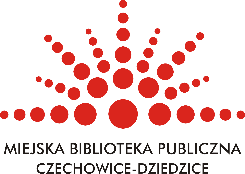 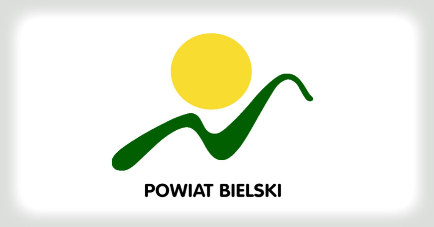 					FUNDATORZY NAGRÓD:OŚWIADCZENIEJa …………………………………………………………………………………………                (imię i nazwisko opiekuna prawnego)zamieszkała/y……………………………………………………………………………………………………………………………………                 (ulica, nr domu i/lub mieszkania, kod, miasto)Oświadczam, że zapoznałam/em się z treścią Regulaminu Konkursu „A o czym Ty marzysz” i wyrażam zgodę na wzięcie udziału mojej córki/syna …………………………………………………………………………………w Konkursie Plastycznym organizowanym przez Miejską Bibliotekę Publiczną w Czechowicach-Dziedzicach i przewarzanie danych osobowych (zgodnie z ustawią o Ochronie Danych Osobowych) w celach związanych z Konkursem. Ponadto oświadczam, że z dniem doręczenia Organizatorowi pracy konkursowej na Organizatora przechodzą, bez wynagrodzenia, prawa własności oraz prawa do wykorzystywania prac na następujących polach eksploatacji:druk w dowolnej liczbie publikacji i w dowolnym nakładzie,używanie w Internecie oraz w innych formach utrwaleń nadających się do rozpowszechniania (np. nośniki elektroniczne, wprowadzenie do pamięci komputera),prezentowanie na wystawach organizowanych w celu popularyzacji działalności Organizatora wraz ze zgodą na publiczne wykorzystanie		….……………..…………….		(podpis, miejsce i data)